Регионални синдикални центар: ______________________Подружница: _______________________ЗАХТЈЕВ ЗА РЕХАБИЛИТАЦИЈУ – ПРЕВЕНЦИЈУ НЕЗАРАЗНИХ БОЛЕСТИ КОМИСИЈИ ЗА ОРГАНИЗОВАЊЕ И СПРОВОЂЕЊЕРЕХАБИЛИТАЦИЈЕ – ПРЕВЕНЦИЈЕ НЕЗАРАЗНИХ БОЛЕСТИ ЗАПОСЛЕНИХСагласан синдикални повјереник:	Подносилац захтјева	_________________________	____________________________ Име и презиме запосленогИме и презиме запосленогИме и презиме запосленогБрој телефонаБрој телефонаБрој телефонаФиксни:                		мобилни: Фиксни:                		мобилни: Фиксни:                		мобилни: Дирекцијa / Сектор и Извршна јединицаДирекцијa / Сектор и Извршна јединицаДирекцијa / Сектор и Извршна јединицаМјесто рада запосленогМјесто рада запосленогМјесто рада запосленогДужина радног стажаДужина радног стажаДужина радног стажаУчесник добровољно – хуманитарних акција(заокружити потребно)Учесник добровољно – хуманитарних акција(заокружити потребно)Учесник добровољно – хуманитарних акција(заокружити потребно)давалац крви, давалац органа, давалац ткивадавалац крви, давалац органа, давалац ткивадавалац крви, давалац органа, давалац ткиваБАЊА И РЕХАБИЛИТАЦИЈАБАЊА И РЕХАБИЛИТАЦИЈАБАЊА И РЕХАБИЛИТАЦИЈАУслови кориштења (заокружити потребно)Услови кориштења (заокружити потребно)Услови кориштења (заокружити потребно)(посебни услови рада,) (осигураници са посебном радном способношћу, )инвалидност стечена на радном мјесту,тежа повреда на раду у претходне три године постоперативни период до двије године,инвалид рада (II или III категије 	инвалидности) односно осигураници са престалом радном способношћу а инвалидност је стечена на радном мјесту са посебним условима рада,да су хронично обољели и да су као такви евидентирани у надлежној медицинској установи под условом да документација није старија од двије године(посебни услови рада,) (осигураници са посебном радном способношћу, )инвалидност стечена на радном мјесту,тежа повреда на раду у претходне три године постоперативни период до двије године,инвалид рада (II или III категије 	инвалидности) односно осигураници са престалом радном способношћу а инвалидност је стечена на радном мјесту са посебним условима рада,да су хронично обољели и да су као такви евидентирани у надлежној медицинској установи под условом да документација није старија од двије године(посебни услови рада,) (осигураници са посебном радном способношћу, )инвалидност стечена на радном мјесту,тежа повреда на раду у претходне три године постоперативни период до двије године,инвалид рада (II или III категије 	инвалидности) односно осигураници са престалом радном способношћу а инвалидност је стечена на радном мјесту са посебним условима рада,да су хронично обољели и да су као такви евидентирани у надлежној медицинској установи под условом да документација није старија од двије годинеБањско – рекреативни центар у који упућује љекар Бањско – рекреативни центар у који упућује љекар Бањско – рекреативни центар у који упућује љекар Назив бањско – рекреативног центра који сам користио – ла у прошлој________. годиниНазив бањско – рекреативног центра који сам користио – ла у прошлој________. годиниНазив бањско – рекреативног центра који сам користио – ла у прошлој________. годиниПРЕВЕНЦИЈА НЕЗАРАЗНИХ БОЛЕСТИПРЕВЕНЦИЈА НЕЗАРАЗНИХ БОЛЕСТИПРЕВЕНЦИЈА НЕЗАРАЗНИХ БОЛЕСТИОтежани услови рада (заокружити  потребно) Отежани услови рада (заокружити  потребно) Отежани услови рада (заокружити  потребно) прековремени рад,ноћни рад, смјенски радпрековремени рад,ноћни рад, смјенски радпрековремени рад,ноћни рад, смјенски радРадни резултатиРадни резултатиРадни резултатиМатеријални статус запосленог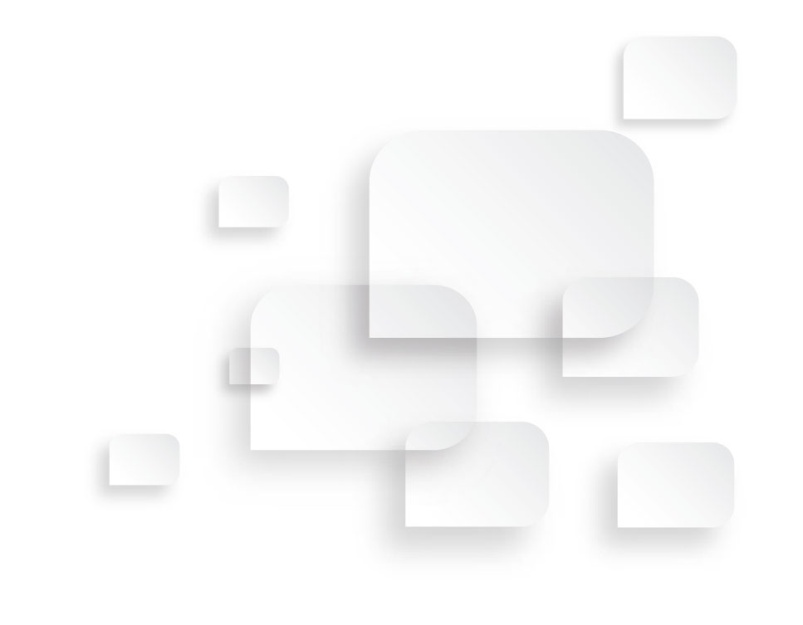 Материјални статус запосленогМатеријални статус запосленогИзложеност стресу на радном мјесту (да или не) и кратак описИзложеност стресу на радном мјесту (да или не) и кратак описИзложеност стресу на радном мјесту (да или не) и кратак описЗа сврху (навести болест)За сврху (навести болест)За сврху (навести болест)Бањско – рекреативни центар у којем желиш превенцију незаразних болестиБањско – рекреативни центар у којем желиш превенцију незаразних болестиБањско – рекреативни центар у којем желиш превенцију незаразних болестиОдобрени бањско – рекреативни центар нисам прошле године искористио – ла због:Одобрени бањско – рекреативни центар нисам прошле године искористио – ла због:Одобрени бањско – рекреативни центар нисам прошле године искористио – ла због:ОСТАЛО( шта није досад наведено)ОСТАЛО( шта није досад наведено)ОСТАЛО( шта није досад наведено)ПРИЛОГПРИЛОГПРИЛОГ    НАЛАЗ И МИШЉЕЊЕ    НАЛАЗ И МИШЉЕЊЕ    НАЛАЗ И МИШЉЕЊЕУ( мјесто )( датум )( датум )